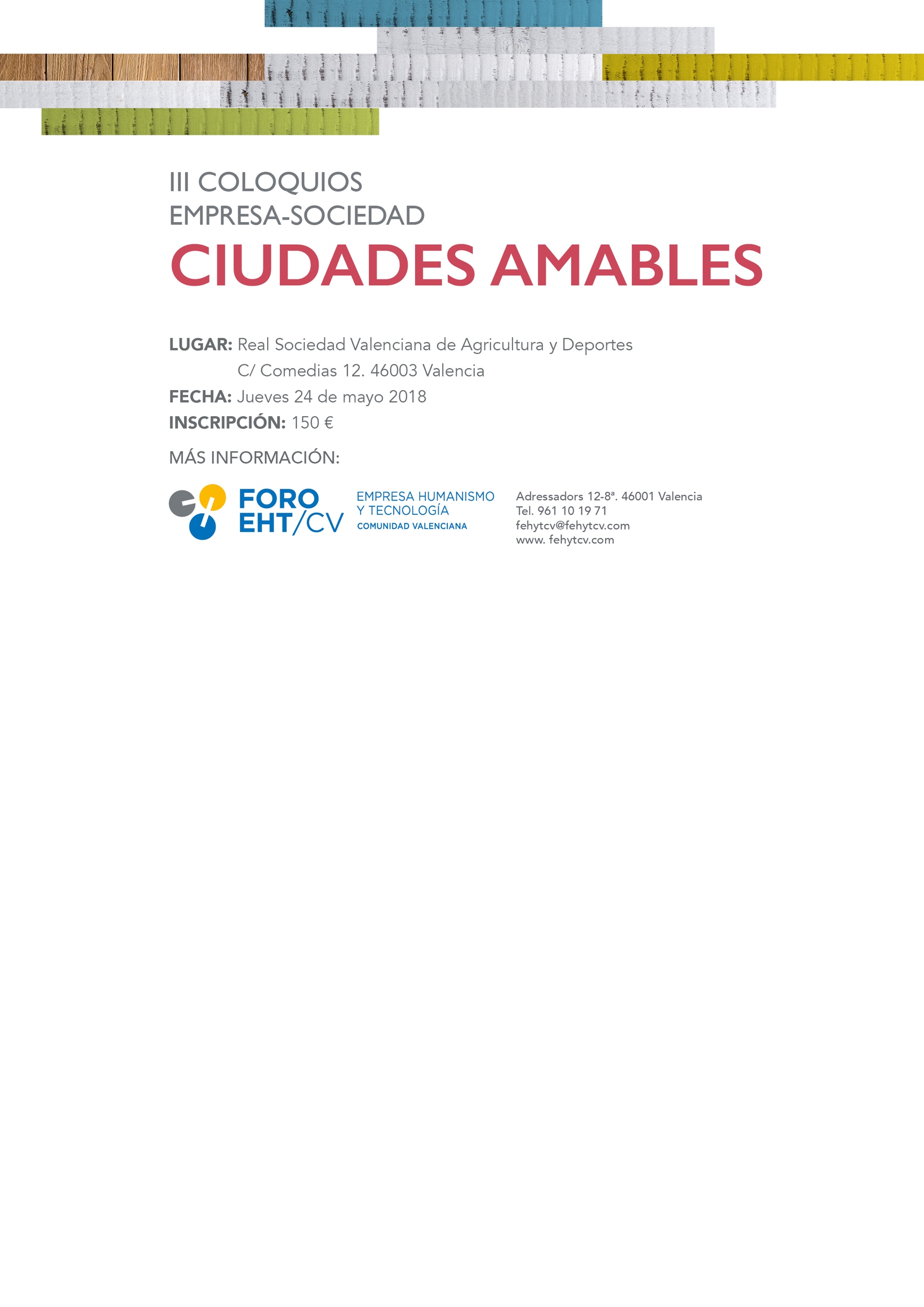 DURANTE EL EVENTO SE ENTREGARÁN LOS PREMIOS “JOSE Mª JIMENEZ DE LAIGLESIA” SEGÚN PROGRAMA.EL EXCEDENTE DE INGRESOS SOBRE GASTOS DE ESTE EVENTO SE DONARÁ A LOS PROGRAMAS DE INCLUSIÓN SOCIAL DE FUNDACIÓN DASYC EN LAS TRES PROVINCIAS DE LA COMUNIDAD VALENCIANA, ISLAS BALEARES, INDIA, EL SALVADOR Y OTROS PAISES                                                                  INSCRIPCIÓN:NOMBRE:NOMBRE:NOMBRE:NOMBRE:NOMBRE:APELLIDOS:APELLIDOS:APELLIDOS:APELLIDOS:APELLIDOS:EMPRESA:EMPRESA:EMPRESA:EMPRESA:EMPRESA:CARGO: CARGO: CARGO: CIF / NIF :CIF / NIF :DIRECCIÓN: DIRECCIÓN: DIRECCIÓN: DIRECCIÓN: DIRECCIÓN: Codigo Postal:POBLACIÓN :POBLACIÓN :POBLACIÓN :PROVINCIA:TELÉFONO: TELÉFONO: E-MAIL:E-MAIL:E-MAIL:FORMA DE PAGO:Transferencia (150 euros) a favor de: “Foro Empresa Humanismo y Tecnología de la Comunidad Valenciana”  (CIF: G98754864) cuenta en  BBVA:   ES15 0182 7710 41 0201673686 MUY IMPORTANTE: Indicar en el “concepto” o “comentario” de la transferencia el nombre y apellidos de la persona inscrita.FORMA DE PAGO:Transferencia (150 euros) a favor de: “Foro Empresa Humanismo y Tecnología de la Comunidad Valenciana”  (CIF: G98754864) cuenta en  BBVA:   ES15 0182 7710 41 0201673686 MUY IMPORTANTE: Indicar en el “concepto” o “comentario” de la transferencia el nombre y apellidos de la persona inscrita.RESERVA DE PLAZA:  confirmar en reservas@fehytcv.com (mail del Foro a estos efectos)         mediante envío de:           1.- Datos de Inscripción cumplimentados           2.- Justificante de la transferencia realizadaRESERVA DE PLAZA:  confirmar en reservas@fehytcv.com (mail del Foro a estos efectos)         mediante envío de:           1.- Datos de Inscripción cumplimentados           2.- Justificante de la transferencia realizadaRESERVA DE PLAZA:  confirmar en reservas@fehytcv.com (mail del Foro a estos efectos)         mediante envío de:           1.- Datos de Inscripción cumplimentados           2.- Justificante de la transferencia realizada